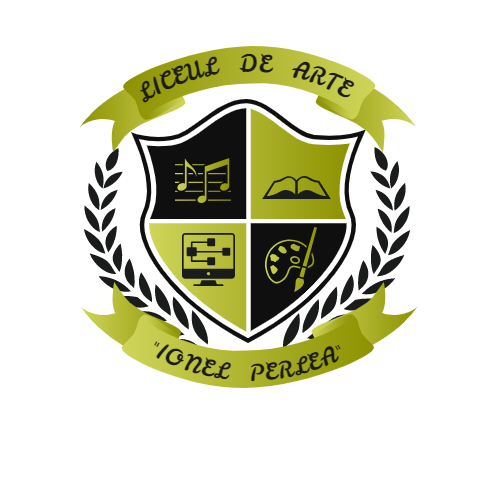 E. A. Poe: “Poetry is the rhythmical creation of beauty in words”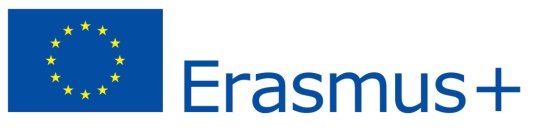 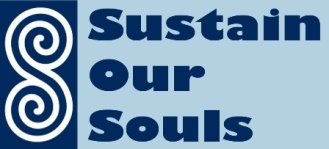 1. Brainstorm a list of 6 NOUNS, 6 ADJECTIVES AND 6 VERBS related to NATURE2. Brainstorm a list of 6 NOUNS, 6 ADJECTIVES AND 6 VERBS related to ……………….NOUNSADJECTIVESVERBSNOUNSADJECTIVESVERBS